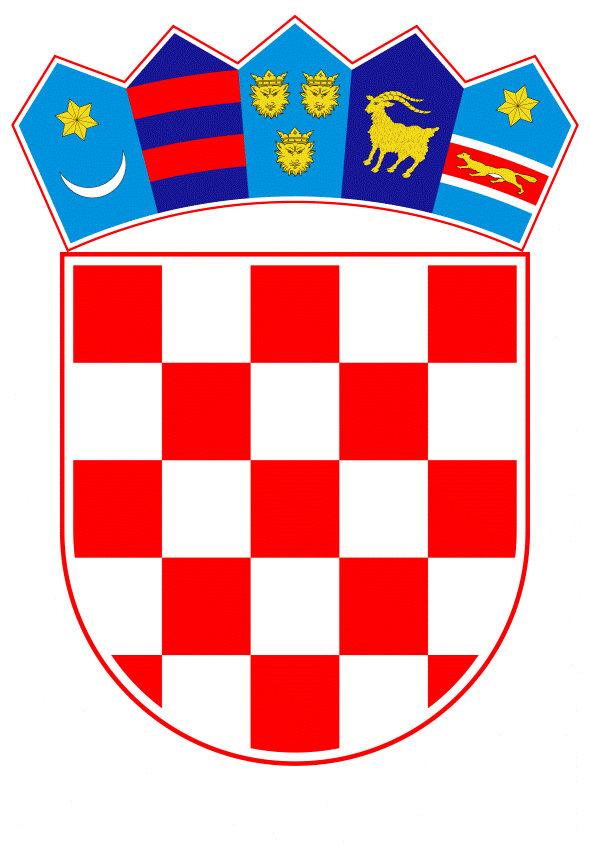 VLADA REPUBLIKE HRVATSKEZagreb, 17. listopada 2019.______________________________________________________________________________________________________________________________________________________________________________________________________________________________PRIJEDLOG		Na temelju članka 31. stavka 2. Zakona o Vladi Republike Hrvatske (Narodne novine, br. 150/11, 119/14, 93/16 i 116/18), a u vezi s člankom 8. podstavkom 5. Zakona o razvojnoj suradnji i humanitarnoj pomoći inozemstvu (Narodne novine, broj 146/08) Vlada Republike Hrvatske je na sjednici održanoj _______________  2019. godine donijelaO D L U K Uo upućivanju humanitarne pomoći Islamskoj Republici Iranu putem Svjetske zdravstvene organizacijeI. 	Prihvaća se prijedlog Ministarstva vanjskih i europskih poslova za upućivanje jednokratne humanitarne pomoći u poplavom pogođenu Islamsku Republiku Iran, putem Svjetske zdravstvene organizacije, dostavljen Vladi Republike Hrvatske aktom, klase: 018-04/19-24/2, urbroja: 521-II-03-19-3, od 2. listopada 2019. godine.II. 	Vlada Republike Hrvatske, kao donator, pridonijeti će Svjetskoj zdravstvenoj organizaciji financijskim sredstvima u iznosu od 25.000,00 USD. 	Odnosi između Vlade Republike Hrvatske, kao donatora, i Svjetske zdravstvene organizacije, kao upravitelja projekta, uredit će se Ugovorom o donaciji između Svjetske zdravstvene organizacije (WHO) i Republike Hrvatske koju zastupa Ministarstvo vanjskih i europskih poslova (u daljnjem tekstu: Ugovor).III.Prihvaća se Nacrt ugovora koji je sastavni dio ove Odluke.IV. 	Ugovor će, u ime Vlade Republike Hrvatske, potpisati ministar vanjskih i europskih poslova.V. 	Sredstva za provedbu ove Odluke osigurana su u Državnom proračunu Republike Hrvatske za 2019. godinu i projekcijama za 2020. i 2021. godinu na pozicijama Ministarstva vanjskih i europskih poslova, aktivnosti A777058 Pomoći organizacijama koje se bave humanitarnom djelatnošću u inozemstvu, poziciji 3621 Tekuće pomoći međunarodnim organizacijama te institucijama i tijelima EU, izvor financiranja 41.VI. 	Zadužuje se Ministarstvo vanjskih i europskih poslova da u okviru provedbe ove Odluke uplati iznos od 25.000,00 USD Svjetskoj zdravstvenoj organizaciji u kunskoj protuvrijednosti prema srednjem tečaju Hrvatske narodne banke na dan isplate.VII. 	Zadužuje se Ministarstvo vanjskih i europskih poslova za koordinaciju i praćenje provedbe ove Odluke.VIII.Ova Odluka stupa na snagu danom donošenja.Klasa:Urbroj:Zagreb,      PREDSJEDNIK   	mr.sc. Andrej PlenkovićOBRAZLOŽENJEPoplave koje su nakon dva kišna udara u ožujku i travnju 2019. godine zahvatile 28 od 30 iranskih provincija uzrokovale su katastrofalne posljedice na poljoprivredu, infrastrukturu i domove ljudi. Prema procjeni Europske komisije izravne štete procijenjene su na oko 1 mlrd USD, 500.000 ljudi je interno raseljeno, dok je 2 milijuna u potrebi za humanitarnom pomoći. Organizirano je najmanje 94 hitna kampa za pružanje pomoći u 5 najgore pogođenih područja. U Teheranu je 29. travnja 2019. u organizaciji iranskih ministarstava unutarnjih i vanjskih poslova te UN-a, a u nazočnosti veleposlanika i predstavnika humanitarnih nevladinih udruga, održana konferencija na kojoj je predstavljen plan sanacije velikih šteta. Na konferenciji je sudjelovao veleposlanik Štambuk koji je pozvao na razmatranje mogućnosti slanja humanitarne pomoći, uz navode kako su ostale države članice EU već uputile ili upućuju pomoć. Europska komisija je omogućila pomoć u vrijednosti od 1,2 mil. eura kroz EUCPM (EU Civil Protection Mechanism) kojem su dodatno doprinijele AT, CZ, FR, IT, SK. U svibnju je završila faza žurnog spašavanja života te nastupila faza obnove koja će biti dugotrajna i višesektorska. Europska komisija je navela i kako pomoć dolazi iz Iraka, Pakistana, Omana, Japana, Kanade, Kuvajta i Rusije. EU već više od 20 godina financira humanitarne operacije u Iranu, pružajući pomoć izbjeglicama, uključujući zaštitu, skloništa, vodu i sanitarije, sigurnost hrane i pristup osnovnom obrazovanju i zdravstvenim uslugama. Međunarodna humanitarna pomoć upućena je putem organizacija (prema veličini donacije) UNDP, Unicef, UN HABITAT, WHO, FAO.Slijedom navedenoga, Ministarstvo vanjskih i europskih poslova predlaže upućivanje u proceduru donošenja Prijedlog odluke o pružanju humanitarne pomoći Islamskoj Republici Iran putem Svjetske zdravstvene organizacije, zadužuje se ministra vanjskih i europskih poslova Republike Hrvatske da u ime Vlade Republike Hrvatske potpiše Ugovor o donaciji između Svjetske zdravstvene organizacije (WHO) i Republike Hrvatske koju zastupa Ministarstvo vanjskih i europskih poslova, u iznosu od 25.000,00 USD, te se predlaže da Ministarstvo vanjskih i europskih poslova prati provedbu navedenog Ugovora, a u skladu s  Provedbenim programom Nacionalne strategije razvojne suradnje za 2019. godinu, koji je Vlada usvojila Zaključkom, od 19. lipnja 2019. godine.Predlagatelj:Ministarstvo vanjskih i europskih poslovaPredmet:Prijedlog odluke o upućivanju humanitarne pomoći Islamskoj Republici Iranu putem Svjetske zdravstvene organizacije